Appel à candidatures pour une résidence d’artiste à l'ENSAM, Ecole nationale supérieure d'architecture de Montpellier.L'ENSAM et la DRAC Occitanie recherchent un artiste chorégraphe pour une résidence de trois ans à partir du 1er janvier 2020.Informations détaillées dans la note d’orientation jointe.Composition du dossier : CV détaillé et lettre de motivation de 5 pages maximumDate limite de dépôt des dossiers : 3 févier 2019 Date d’audition du jury : mars 2019Contacts : Isabelle Avon isabelle.avon@montpellier.archi.fr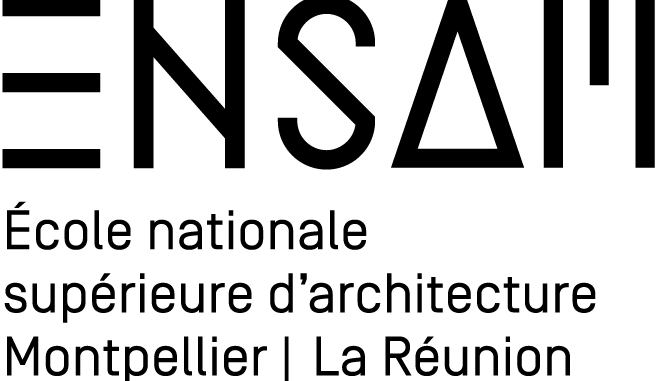 